Kindertagesstätte St. Nikolaus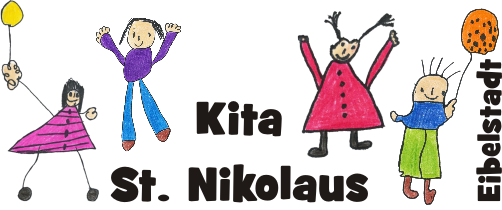 Pappenheimstraße 397246 EibelstadtTel.:	09303-9849978Email: kontakt@kitaeibelstadt.deKita 202118. – 20.05.21                           Sternschnuppen: Elternabende der Gruppen                                                   zur Vorschularbeit                             20.05.2021 entfällt                 Verkehrserziehungstag der Sternschnuppen                                                  entfällt wegen Erkrankung der Polizistinnen23./24. Mai 2021                       Pfingsten18.06.2021 (verschoben auf Herbst 2021: Betriebsausflug) Kita geöffnet16.06.2021      19.00 Uhr        Elterninformationsabend „Mein Kind kommt neu in                                                 die Kita.“06.08.2021                               letzter Kita-Tag vor den Sommerferien09.08.2021 - 30.08.2021	      Sommerferien - Kita geschlossen				      (Bei Bedarf ist eventuell eine Woche Ferienbetreuung                                                 vom 23.08. bis 27.08.2021 in der Kita möglich.)Dienstag, 31.08.2021              1. Kita-Tag  2021/2022 nach den SommerferienUnsere Kita hat an allen bayerischen gesetzlichen Feiertagen geschlossen.23.12.2021 – 06.01.2022             Weihnachtsferien – Kita geschlossen